Kahoot-linkek 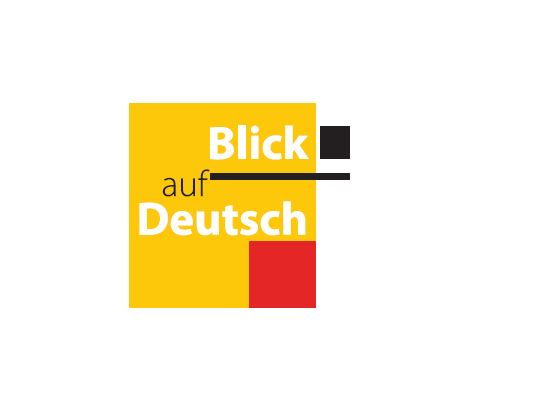 Lektion 1https://create.kahoot.it/share/blick-auf-deutsch-1-lektion-1/aebd15b7-329d-405c-a584-d47b12dfd1d2Lektion 2https://create.kahoot.it/share/blick-auf-deutsch-1-lektion-2/543925e4-3418-48a6-8126-3efa0ad61c0fLektion 3https://create.kahoot.it/share/blick-auf-deutsch-1-lektion-3/632e0bd8-c43c-4858-84e4-a187a1ede23aLektion 4https://create.kahoot.it/share/blick-auf-deutsch-1-lektion-4/fd4ba04e-0e33-4dc3-bb79-34bf250aef67Lektion 5https://create.kahoot.it/share/blick-auf-deutsch-1-lektion-5/787b8b70-b35c-4f63-9fec-1dc246a67254Lektion 6https://create.kahoot.it/share/blick-auf-deutsch-1-lektion-6/877dace1-14cb-46dc-a5ff-d8d02562978bLektion 7https://create.kahoot.it/share/blick-auf-deutsch-1-lektion-7/d6c80088-29e7-4688-a866-915a1cd9bbf3Lektion 8https://create.kahoot.it/share/blick-auf-deutsch-1-lektion-8/18bc063a-eadc-48c6-a755-9fafdec2d269